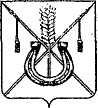 АДМИНИСТРАЦИЯ КОРЕНОВСКОГО ГОРОДСКОГО ПОСЕЛЕНИЯ КОРЕНОВСКОГО РАЙОНАПОСТАНОВЛЕНИЕот.01.02.2024 	   		                                     			  № 142г. Кореновск О внесении изменений в постановление администрацииКореновского городского поселения Кореновского районаот 25 февраля 2015 года № 204 «Об образовании комиссии поподдержанию устойчивого функционирования организацийКореновского городского поселения Кореновского района ввоенное время и оказанию содействия их устойчивомуфункционированию в чрезвычайных ситуациях природного и техногенного характера»В связи с кадровыми изменениями и перераспределением функциональных обязанностей, администрация Кореновского городского поселения Кореновского района п о с т а н о в л я е т:Внести в постановление администрации Кореновского городского поселения Кореновского района от 25 февраля 2015 года № 204 «Об образовании комиссии по поддержанию устойчивого функционирования организаций Кореновского городского поселения Кореновского района в военное время и оказанию содействия их устойчивому                          функционированию в чрезвычайных ситуациях природного и техногенного характера» изменение:Приложение № 1 к постановлению изложить в новой редакции (прилагается).2. Признать утратившим силу постановление администрации Кореновского городского поселения Кореновского района                                               от 28 сентября 2023 года № 1168 «О внесении изменений в постановление администрации Кореновского городского поселения Кореновского района               от 25 февраля 2015 года № 204 «Об образовании комиссии по поддержанию устойчивого функционирования организаций Кореновского городского поселения Кореновского района в военное время и оказанию содействия их                   устойчивому функционированию в чрезвычайных ситуациях природного и техногенного характера».3. Общему отделу администрации Кореновского городского                     поселения Кореновского района (Козыренко) официально опубликовать настоящее постановление и обеспечить его размещение на официальном        сайте администрации Кореновского городского поселения Кореновского района в информационно-телекоммуникационной сети «Интернет». 4. Постановление вступает в силу после его официального опубликования.ГлаваКореновского городского поселения Кореновского района 						                     М.О. ШутылевСОСТАВкомиссии по поддержанию устойчивого функционирования организаций Кореновского городского поселения Кореновского района в военное время и оказанию содействия их устойчивому функционированию в чрезвычайных ситуациях природного и техногенного характера»Заместитель главыКореновского городского поселенияКореновского района, начальник отдела ГО, ЧС и административно-санитарной работе города					                Я.Е. СлепокуроваПРИЛОЖЕНИЕк постановлению администрацииКореновского городского поселенияКореновского районаот 01.02.2024 № 142«ПРИЛОЖЕНИЕ № 1УТВЕРЖДЕН постановлением администрацииКореновского городского поселенияКореновского районаот 25.02.2015 № 204ГребеневЮрий Николаевичначальник отдела жилищно-коммунального хозяйства, благоустройства и транспорта администрации Кореновского городского поселения Кореновского района, председатель комиссии;Шамрай Татьяна Викторовна главный специалист отдела жилищно-коммунального хозяйства, благоустройства и транспорта администрации Кореновского городского поселения Кореновского района, заместитель председателя комиссии;СкрипникМария Сергеевнаведущий специалист отдела жилищно-коммунального хозяйства, благоустройства и транспорта администрации Кореновского городского поселения Кореновского района, секретарь комиссии;Члены комиссии:Члены комиссии:ДанилинДмитрий Ивановичгенеральный директор муниципального унитарного предприятия Кореновского городского поселения Кореновского района «Жилищно-коммунальное хозяйство»;ЖабинаВиктория Геннадьевнаначальник юридического отдела администрации Кореновского городского поселения Кореновского района;Масловская Маргарита Николаевнаглавный специалист по работе с потребительской сферой муниципального казенного учреждения Кореновского городского поселения «Административно-техническое управление»;СтепанецОльга Гавриловнадиректор муниципального казенного учреждения «Централизованная бухгалтерия муниципальных учреждений Кореновского городского поселения Кореновского района»;ЧуклановаЕленаЕвгеньевнаглавный специалист организационно-кадрового отдела администрации Кореновского городского поселения Кореновского района.